Муниципальное автономное учреждение дополнительного образования «Детско-юношеский центр»РАБОЧАЯ ПРОГРАММА НА 2021-2022 уч. годк дополнительной общеобразовательной общеразвивающей программе«Самбо»2021 гПОЯСНИТЕЛЬНАЯ ЗАПИСКАПрограмма «Самбо» составлена в соответствии с нормативными правовыми актами и государственными программными документами: 1. Федеральный закон от 29 декабря 2012г. № 273-ФЗ «Об образовании в Российской Федерации»;2. Концепция развития дополнительного образования детей, утвержденной распоряжением правительства Российской Федерации от 4 сентября 2014 г. № 1726-р;3. Приказ Министерства просвещения Российской Федерации от 09.11.2018 г. № 196 «Об утверждении Порядка организации и осуществления образовательной деятельности по дополнительным общеобразовательным программам»;4. Сан Пин 2.4.4.3172-14 «Санитарно-эпидемиологические требования к устройству, содержанию и организации режима работы образовательных организаций дополнительного образования детей», утвержденный постановлением Главного государственного санитарного врача Российской Федерации от 4 июля 2014 г. № 41;5. Устав МАУ ДО ДЮЦ, утвержденный Постановлением Администрации ГО Верхний Тагил от 11.05.2017 г.  № 310. Направленность программы.«Самбо» - образовательная программа физкультурно-спортивной направленности.  В программе осуществляется физкультурно-оздоровительная и воспитательная работа, направленная на разностороннюю физическую подготовку преимущественно оздоровительной направленности, а также на технико- тактическую подготовку самбиста.Актуальность программы.      В современной социально-экономической ситуации эффективность системы дополнительного образования особенно актуальна, так как именно этот вид образования ориентирован на свободный выбор ребенка интересующих его видов спорта и форм деятельности, развитие его представлений о здоровом образе жизни, становлении познавательной мотивации и способностей. Программа разработана для желающих заниматься самбо на основе современных научных данных и практического опыта педагога, и является отображением единства теории и практики. А также на основе материала, который дети изучают на уроках физической культуры в общеобразовательной школе.Отличительные особенности программы.В отличие от типовой программы, программа по общей физической подготовке дополнена с учетом интересов детей (в зависимости от возраста, пола, времен года и местных особенностей) к тем видам спорта, которые пользуются популярностью в повседневной жизни. Программой осуществляется ознакомление с борьбой самбо. Включено большое количество подвижных игр, что позволяет большую часть занятий проводить в спортивном зале. Адресат программы.Возраст учащихся 12-17 лет. В группу принимаются все желающие, не имеющие противопоказаний по состоянию здоровья. Специального отбора не производится. Оптимальное количество детей в группе для успешного освоения программы 10-15 человек. Допускается формирование разновозрастных групп.Режим занятий. 6 учебных часов в неделю (36 учебных недель).Объем программы.Дополнительная общеобразовательная – дополнительная общеразвивающая программа «Самбо» рассчитана на 2 года обучения: по 216 часов в год, часов -28 часов теории и 188 часов практики. Срок освоения программы.Программа рассчитана на 2 года.Уровневость.     Стартовый, т.е. предполагает укрепление здоровья и всестороннее физическое развитие и совершенствование у обучающихся основных физических качеств, двигательных навыков, технико-тактических умений и навыков самбиста,  расширение кругозора, привлечение обучающихся к систематическим занятиям физической культурой и спортом.Формы обучения. Очная, индивидуально-групповая, групповая.Виды занятий.      Беседа, лекция, практическое занятие, тренинг, мастер-класс, экскурсия, открытое занятие, игра, соревнование.Формы проведения результатов.     На занятиях используются различные виды контроля:текущий (цель – выявление ошибок и успехов в работах обучающихся);промежуточный (проверяется уровень освоения детьми программы за полугодие);итоговый (определяется уровень знаний, умений, навыков по освоению программы за весь учебный год и по окончании всего курса обучения).1.усвоение знаний (опрос, контрольное упражнение, тестирование)2.устойчивость интереса к предмету (опрос, индивидуальная беседа, коллективная рефлексия, анкетирование)3. достижения (контрольные испытания, тесты, мониторинг, участие в соревнованиях)4. физическое развитие (тестирование физической подготовленности, педагогическое наблюдение, антропометрическое обследование.)Раздел № 2. «Цель и задачи общеразвивающей программы»Цель общеразвивающей программы:- формирование здорового образа жизни, развитие и совершенствование физических качеств и двигательных способностей, улучшение физической подготовленности и физического развития посредством занятий самбо.Задачи общеразвивающей программы:1.обучающие-обучение основам техники и тактики борьбы самбо;-формировать знания об истории самбо.2.развивающие-развитие физических и специальных качеств самбиста.3.воспитательные-формирование устойчивого интереса, мотивации к занятиям физической культурой и к здоровому образу жизни-воспитание морально-этических и волевых качествТекущая аттестации проходит в период с 21.12.2020 года по 25.12.2020 года.Промежуточная аттестация проходит в период с 17.05.20201 года по 21.05.2021 года.Календарно-тематический планГруппы2-го года обученияВремя и место проведения занятий – в соответствии с расписанием, утвержденным директором.Принято решением педагогического советаПротокол № __ от ___ _____ г.УТВЕРЖДАЮ:Директор МАУ ДО ДЮЦ_____________ Кривоногова Ю.А.Приказ № ____ от _____ _________2021 г. Форма реализации программ: очнаяГод обучения - 2; Номер группы - 2;Возраст обучающихся – 12-17 летСоставитель: Гришаев Евгений Аркадьевич, педагог доп. образования№Раздел программы, тема занятияИтого часовВсего часовВсего часовКраткое содержание занятияДата по плануДата по факту№Раздел программы, тема занятияИтого часов     Теория             ПрактикаКраткое содержание занятияДата по плануДата по факту1Совершенствование броска 20,51,5Изучение правил поведения занимающихся в процессе подготовки к занятиям.Беседа на тему «Правила поведения, личная гигиен, предупреждение травм».Совершенствование броска задняя подножка под выставленную ногу. Учебная схватка на выполнение задней подножки.Сентябрь2Совершенствование броска 20,51,5Совершенствование броска рывком за пятку. Учебные схватки с односторонним сопротивлением: броски с захватом ног, бросок рывком за пятку.Сентябрь3Совершенствование броска20,51,5Беседа на тему «Правила проведения болевых приемов на руки».Совершенствование выведения из равновесия рывком с захватом руки и шеи.Сентябрь4Совершенствование броска20,51,5Совершенствование броска через бедро с захватом пояса. Учебная схватка на выполнение броска через бедро.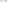 Сентябрь5Совершенствование броска20,51,5Беседа на тему «Физическая культура и спорт РФ».Совершенствование броска задняя подножка с захватом пояса. Изучение защиты от броска через бедро. Схватка с односторонним сопротивлением.Сентябрь6Совершенствование броска20,51,5Совершенствование броска - выведение из равновесия рывком с падением. Учебная схватка на выполнение броска выведением из равновесия. Беседа на тему «Участие самбистов страны в международных соревнованиях». Подведение итогов урока.Сентябрь7Совершенствование броска20,51,5Беседа на тему «Физическая культура и спорт в нашей стране. Место самбо в системе физического воспитания».Совершенствование задней подножки с захватом руки и ноги. Учебные схватки на выполнение подножек с захватом ноги. Изучение защит от бросков захватом ноги. Схватка в замедленном темпе.Сентябрь8Совершенствование броска20,51,5Совершенствование броска передней подножкой с захватом руки и пояса. Изучение защиты от броска задней подножкой. Учебные схватки.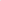 Беседа на тему «Оценка приемов. Определение победителя в схватке». Сентябрь9Совершенствование броска20,51,5Совершенствование боковой подсечки с захватом рук снизу. Защиты от передней подножки. Учебные схватки на выполнение подсечек.Беседа на тему «Единая всероссийская спортивная классификация». Сентябрь10Совершенствование броска20,51,5Беседа на тему «Краткие сведения о строении и функциях организма человека. Костная система».Совершенствование броска зацепом изнутри. Изучение защит от боковой подсечки. Учебные схватки на выполнение зацепов. Вольные схватки в борьбе лежа.	Сентябрь11Совершенствование броска20,51,5Беседа на тему «Мышечная система человека».Совершенствование броска захватом шеи сверху и туловища снизу.Соревнования на выполнение переворотов (абсолютное первенство группы).Сентябрь12Совершенствование броска20,51,5Совершенствование броска через голову. Изучение защит от зацепов. Учебно-тренировочные схватки для совершенствования удержания сбоку и уходов от него. Схватка с захватом одной рукой. Вольные схватки.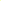 Сентябрь13Соревнования 202Турнир городского округа Верхний Тагил по самбо среди юношей и девушек. посвященный Дню Российской Гвардии Сентябрь14Совершенствование броска20,51,5Беседа на тему «Нервная, кровеносная и дыхательная системы человека».Совершенствование броска через бедро с падением. Изучение защит от броска через голову. Учебная схватка на выполнение бросков через бедро.Вольная схватка.Октябрь15Совершенствование броска202 Совершенствование выведения из равновесия с захватом проймы (с падением и без падения). Схватка с изменением стойкиОктябрь16Совершенствование броска20,51,5Беседа на тему «Краткий обзор развития самбо».Совершенствование броска захватом ног. Схватка с односторонним сопротивлением. Вольная схватка.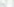 Октябрь17Совершенствование броска20,51,5Беседа на тему «Понятие о защитах, контрприемах, комбинациях».Совершенствование задней подножки с колена. Схватка с односторонним сопротивлением проведению подножек. Схватка на одной ноге. Вольная  схватка.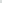 Октябрь18Совершенствование броска20,51,5Беседа на тему «Основные захваты и дистанции в борьбе самбо».Совершенствование боковой подсечки при отступлении противника. Учебные схватки на выполнение боковых подсечек. Вольные схватки с переменой партнеров.Октябрь19Совершенствование броска20,51,5Беседа на тему «Оборудование зала для самбо и инвентарь».Совершенствование передней подножки с колена.Октябрь20Совершенствование броска20,51,5Беседа на тему «Форма самбиста. Ее изготовление и уход за ней».Совершенствование передней подсечки с захватом рук. Учебная схватка на выполнение передних подсечек. Схватка в низкой стойке. Вольная схватка.Октябрь21Совершенствование броска202Учебные схватки на выполнение бросков зацепами. Вольная схватка.Октябрь22Совершенствование броска20,51,5Беседа на тему «Строение и функции пищеварительной системы. Органы выделения».Совершенствование броска через голову с упором голенью в живот. Учебные схватки на выполнение бросков через голову. Вольные схватки уставшего с отдохнувшим.Октябрь23Совершенствование броска 20,51,5Беседа на тему «Причины травм».  Совершенствование броска захватом руки под плечо. Учебная схватка на выполнение бросков с падением. Схватка при отступлении. Вольные схватки.Октябрь24Совершенствование броска202I Совершенствование броска захватом ног и выносом их в сторону. Схватка при наступлении. Вольная схватка с форой.Октябрь25Совершенствование броска20,51,5Совершенствование броска «мельница».В борьбе лежа: изучение переворота с косым захватом. Соревнование на проведение болевых приемов. Вольная схватка на выносливость.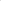 Октябрь26Контрольные нормативы 202Первенство городского округа Верхний Тагил по общей физической подготовке среди спортивных секций Октябрь27Соревнования202Турнир  городского округа Верхний Тагил по самбо, среди юношей и девушек Октябрь28Совершенствование броска 20,51,5Совершенствование задней подножки с захватом руки и одноименной ноги.Учебные схватки на проведение подножки с захватом ноги. Вольная схватка.Ноябрь29Совершенствование броска20,51,5Беседа на тему «Общие понятия о технике, основы техники и тактики самбо» Совершенствование передней подножки с захватом руки и ноги. Учебные схватки на проведение подножек. Схватка на проведение перевода в борьбу лежа. Вольная схватка.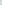 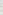 Ноябрь30Совершенствование броска20,51,5Беседа на тему «Построение разминки в самбо».Совершенствование боковой подсечки при скрещивании ног. Учебная схватка на проведение боковых подсечек. Вольная схватка .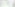 Ноябрь31Совершенствование броска20,51,5Беседа на тему «Первая доврачебная  помощь при травмах».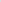 Совершенствование передней подсечки с падением. Учебно-тренировочная схватка на выполнение подсечки с падением: Вольная схватка для развития силы.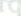 Ноябрь32Совершенствование броска20,51,5Беседа на тему «Воспитание выдержки самбист	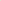 Совершенствование броска зацепом изнутри одноименной ноги. Учебные схватки на проведение зацепов. Вольная схватка .Ноябрь33Совершенствование броска20,51,5Беседа на тему «Методы развития гибкости».Совершенствование броска зацепом снаружи. Соревнование на проведение бросков с помощью ног. Ноябрь34Совершенствование броска20,51,5Беседа на тему «Методы развития силы». Совершенствование броска обвивом садясь. Учебно-тренировочная схватка на выполнение обвивов. Изучение защит от зацепа изнутри.Ноябрь35Совершенствование броска20,51,5Беседа на тему «Методы развития ловкости самбиста».Совершенствование броска зацепом стопой. Защита от зацепа снаружи. Учебно-тренировочные схватки на выполнение зацепа стопой. Схватки с партнерами различного роста. Вольные схватки.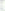 Ноябрь36Совершенствование броска20,51,5IБеседа на тему «Средства и методы развития выносливости». Совершенствование задней подножки с захватом руки и падением. Учебно-тренировочная схватка на проведение этого приема. Вольная схватка в темпе. Вольные схватки на развитие выносливости.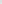 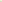 Ноябрь37Совершенствование броска20,51,5Совершенствование броска подхватом. Учебная схватка на проведение подхвата. Вольные схватки на развитие выносливости с переменой партнеров.Беседа на тему «Основы методики обучения и тренировки».Ноябрь38Совершенствование броска20,51,5Беседа на тему «Методы развитияСовершенствование броска — подхват с захватом ноги. Учебная схватка на выполнение подхватов с захватом ноги. Вольные схватки в темноте.Ноябрь39Совершенствование броска20,51,5Беседа на тему. «Способы совершенствования техники».Совершенствование приема — бросок через голову с захватом руки и пояса на спине. Изучение защит от подхвата. Соревнования на выполнение бросков с захватом ног (обратная «пулька»).Ноябрь40Соревнование202Турнир ГО Верхний Тагил по самбо среди юношей и девушек, посвященный Всероссийскому Дню самбо Ноябрь41Совершенствование броска 20,51,5Беседа на тему «Методы воспитания смелости».Совершенствование броска через бедро с захватом пояса через  одноименное плечо. Изучение защит от броска через голову. Схватка в непривычной стойке. Учебно-тренировочная схватка на отработку захвата пояса через одноименное плечо.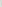 Декабрь42Совершенствование броска20,51,5Беседа на тему «Методы воспитания  решительности самбиста».Совершенствование броска с захватом руки на плечо. Учебнотренировочная схватка на выполнение броска с захватом руки. Вольные схватки .Декабрь43Совершенствование броска202Совершенствование броска рывком за пятки. Учебные схватки на выполнение захватов ног. Вольные схватки на ковре малого размера.Декабрь44Совершенствование броска20,51,5Беседа на тему «Воспитательное значение обучения». Совершенствование броска захватом руки и ноги изнутри. Учебная схватка на выполнение этого броска. Вольные схватки с более сильным или слабым противником.Декабрь45Совершенствование броска20,51,5Беседа на тему «Понятие о тактике самбо».Совершенствование бокового переворота. Учебно-тренировочная схватка на проведение серии приемов при атаке.Декабрь46Совершенствование броска20,51,5Беседа на тему «Виды тактики (на падение и оборона)».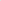 Совершенствование «мельницы» с захватом разноименной ноги изнутри. Соревнования по правилам греко-римской борьбы.Декабрь47Совершенствование броска20,51,5Беседа на тему «Этапы выработки тактики самбо».Совершенствование задней подножки с захватом ноги и шеи (туловища).Учебные схватки на выполнение подножки. Вольная схватка.Декабрь48Совершенствование броска202Беседа на тему «Использование 34 площади ковра при борьбе лежа в тактических целях».Совершенствование передней подножки с захватом руки и отворота. Учебная схватка на выполнение этой подножки. Вольная схватка.Декабрь49Совершенствование броска20,51,5Беседа на тему «Общая и специальная физическая подготовка самбиста».Совершенствование боковой подсечки. Учебная схватка на выполнение подсечки. Вольные схватки с переменой партнеров.Декабрь50Совершенствование броска202Беседа на тему «Цели и задачи соревнований. Виды и способы проведения соревнований». Совершенствование передней подсечки в колено. Учебная схватка на выполнение подсечки. Вольная схватка без курток.Декабрь51Совершенствование броска202Совершенствование приема — зацеп изнутри толчком. Учебная схватка на выполнение этого приема. Вольная схватка.Декабрь52Совершенствование броска202Совершенствование боковой подсечки при наступлении противника. Учебные схватки на выполнение подсечек. Силовая борьба.Декабрь53Соревнование202Новогодний турнир городского округа Верхний Тагил по самбо среди юношей и девушек Декабрь54Совершенствование броска 202Совершенствование броска — обвив с захватом одноименной руки и пояса сзади. Учебные схватки на выполнение обвива с захватом одноименной руки и пояса сзади. Вольные схватки сильного спортсмена со слабым.Январь55Совершенствование броска20,51,5Беседа на тему «Указания перед соревнованиями».Совершенствование приема — бросок зацепом стопой садясь. Учебная схватка на выполнение захвата стопой. Вольные схватки. IV. Построение группы, подведение итогов урока.Январь56Совершенствование броска0,51,5Беседа на тему «Разбор прошедших соревнований».Совершенствование приема -подхват с захватом рукава и проймы. Учебная схватка на выполнение подхвата. Защиты от броска «мельницей». Вольная схватка с «засуживанием».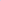 Январь57Совершенствование броска20,51,5I Совершенствование броска отхват с захватом ноги. Учебные схватки на выполнение этого броска. Учебные схватки на техническое выполнение приемов. Вольная схватка.Январь58Совершенствование броска20,51,5Беседа на тему «Умение выбирать и создавать удобные для нападения ситуации».Совершенствование броска «ножницами». Учебные схватки на выполнение бросков с падением. Схватка с переменой партнеров. Вольная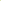 Январь59Совершенствование броска20,51,5I Совершенствование броска боковое бедро. Учебные схватки на выполнение бросков через бедро. Защиты от «мельницы». Беседа на тему «Способы отдыха во время схватки и способы утомления противника». Вольная схватка с целью доведения противника до усталости.Январь60Совершенствование броска20,51,5Совершенствование броска - подхват с захватом руки и отворота. Учебная схватка на выполнение бросков подхватом, Беседа на тему «Использование захвата для подготовки нападения». Схватки с переменой захватов. Вольная схватка.Январь61Совершенствование броска20,51,5Совершенствование броска отхватом. Беседа на тему «Как вызвать нужные усилия и движения противника и замаскировать свои действия». Схватка с односторонним сопротивлением. Схватка с переменой партнера. Вольные схватки.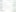 Январь62Контрольные нормативы202Турнир городского округа Верхний Тагил по Общей Физической Подготовки среди спортивных секцийЯнварь63Соревнования202Турнир  городского округа Верхний Тагил по самбо среди юношей и девушек. Посвященный Дню воинской славы России (День снятия блокады города Ленинграда) Февраль64Совершенствование броска20,51,5Беседа на тему «Анализ болевых приемов рычагом локтя».Совершенствование броска чучела через грудь. Изучение броска через грудь. Схватка с захватом рукавов. Вольная схватка.Февраль65Совершенствование броска20,51,5Совершенствование броска сталкиванием захватом ног. Учебная схватка на выполнение броска захватом ног. Беседа на тему «Тактика схватки». Схватка с переменой партнеров.Февраль66Совершенствование броска20,51,5Совершенствование броска с захватом руки и одноименной голени снаружи. Учебная схватка на выполнение бросков с захватом ног.Беседа на тему «Воспитание морально-волевых качеств».Февраль67Совершенствование броска20,51,5Совершенствование броска обратным захватом пятки изнутри. Учебная схватка на выполнение захватов ног. Схватка с переменой партнеров. Вольная схватка.Беседа на тему «Воспитание решительности».Февраль68Совершенствование броска202Совершенствование броска с захватом руки и голени сбоку. Вольная схватка с подгонкой веса.	Беседа на тему «Подготовка к соревнованиям». Февраль69Совершенствование броска20,51,5Беседа на тему «Разбор прошедших соревнований».Совершенствование «мельницы» с захватом разноименной ноги снаружи. Схватка с захватом пояса. Вольная схватка для совершенствования техники и тактики.Февраль70Совершенствование броска202Совершенствование броска захватом руки и обратным захватом ноги спереди, Схватка с партнером, уходящим в борьбу лежа. Вольная схватка. 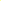 Февраль71Совершенствование броска202Беседа на тему «Анализ техники выполнения бросков задней подножкой».Учебная схватка на выполнение подножек. Схватка с партнером, захватившим край рукава. Вольная схватка.Февраль72Совершенствование броска202Совершенствование задней подножки на пятке с захватом туловища сбоку. Учебно-тренировочная схватка на выполнение подножки. Беседа на тему «Использование усилий противника для победы». Вольная схватка (самбисты атакуют сериями приемов).Февраль73Совершенствование броска202Беседа на тему «Анализ техники проведения передней подножки».Совершенствование передней подножки на пятке с захватом рукава и одноименного отворота. Учебная схватка на выполнение подножки. Схватка с согнувшимся соперником. Вольная схватка с переходом из одного положения в другое.	Февраль74Совершенствование броска202Совершенствование боковой подсечки в темп шагов. Учебная схватка на выполнение подсечки. Беседа на тему «Тактика подавления сопротивления противника силой и быстротой». Схватка с контратакующими.Февраль75Соревнования202Турнир городского округа Верхний Тагил по самбо среди юношей, посвященный Дню защитника Отечества Февраль76Совершенствование броска 202Беседа на тему «Анализ техники выполнения болевых приемов узлом». Совершенствование задней подсечки. Учебная схватка на выполнение подсечки. Схватка на проведение приемов с захватом одной рукой. Вольная схватка.Март77Совершенствование броска202 Беседа на тему «Анализ техники выполнения бросков подхватом».Совершенствование подхвата изнутри. Учебная схватка на выполнение подхвата. Схватки с односторонним нападением. Вольная схватка .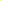 Март78Совершенствование броска202Совершенствование броска «ножницы». Схватка на выполнение бросков с захватом пояса через одноименное плечо. Беседа на тему «Способы проведения разведки». Вольная схваткаМарт79Совершенствование броска202Совершенствование приема — бросок через бедро с захватом пояса через разноименное плечо. Соревнования в устойчивости.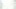 Беседа на тему «Состав судейской коллегии. Права и обязанности судей». Март80Совершенствование броска2Беседа на тему «Составление и заполнение документов соревнований».Совершенствование броска «вертушка». Схватка с противником, стремящимся победить в течение 2 мин. Схватки групповые. Вольная схватка с назначением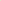 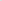 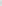 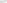 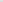 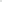 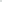 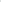 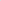 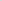 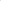 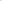 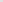 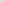 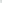 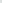 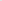 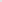 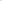 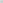 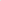 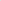 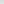 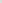 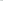 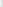 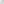 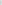 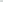 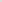 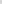 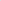 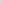 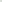 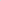 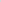 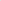 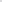 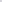 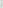 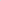 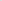 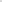 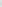 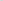 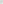 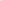 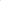 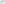 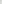 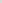 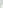 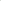 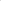 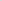 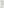 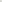 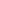 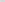 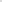 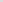 Март81Совершенствование броска202Беседа на тему «Составление программы соревнований».Совершенствование передней подножки со скрещиванием захваченных рук. Учебные схватки на выполнение подножки. Вольная схватка с назначением судей,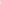 Март82Совершенствование броска202Совершенствование задней подножки на пятке с захватом руки через спину. Учебная схватка на выполнение подножки. Беседа на тему «Пути повышения эффективности приемов». Схватка с обманывающим противником. Вольная схватка.Март83Совершенствование броска202Беседа на тему «Анализ техники защиты от бросков».Совершенствование броска заваливанием с захватом руки и шеи. Изучение броска с захватом руки и упором в колено. Учебная схватка на выполнение заваливания. Вольная схватка с назначением судей из занимающихся . Март84Совершенствование броска202Беседа на тему «Анализ техники защиты от болевых приемов».Совершенствование изучение приема — выведение из равновесия толчком. Вольная схватка без курток.Март85Совершенствование броска202IБеседа на тему «Организация занятий самбо». Определение понятий «обучение», «тренировка».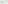 Совершенствование броска с зацепом изнутри с захватом ноги. Учебные схватки на выполнение зацепа изнутри с захватом ноги. Схватка с партнером, захватившим сзади.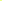 Март86Совершенствование броска202Беседа на тему «Развитие инициативност	Совершенствование обвива с захватом пояса через плечо. Учебная схваткана выполнение приемов с захватом пояса через плечо. Схватка на выполнение приемов с захватом шеи сверху.Март87Совершенствование броска202Беседа на тему «Условия присвоения судейских категорий».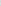 Совершенствование броска обратным захватом ног. Учебная схватка на выполнение броска захватом ног. Вольная схватка с предварительной сгонкой веса.Март88Соревнование202Турнир городского округа Верхний Тагил по самбо, среди юношей и девушек посвященный Дню внутренних войск МВД РоссииМарт89Совершенствование броска202Совершенствование броска зацепом стопой изнутри. Учебная схватка на выполнение зацепа стопой изнутри. Учебная схватка на выполнение бросков захватом ноги. Вольная схватка.Апрель90Совершенствование броска202Беседа на тему «Построение и содержание урока»: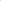 Совершенствование броска подхватом изнутри с подшагиванием. Учебная схватка на выполнение подхвата. Схватка на изменение дистанции. Вольные схватки с форой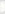 Апрель91Совершенствование броска202Беседа на тему «Методика развития специальной силы».Совершенствование броска через голову захватом руки и упором голенью. Учебная схватка на выполнение этого броска. Схватка на выполнение захвата. 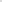 Апрель92Совершенствование броска20,51,5Беседа ма тему «Понятие о планировании, планирование учебно-тренировочного процесса».Совершенствование броска захватом пятки изнутри. Учебная схватка на захват ног. Схватка на уход из борьбы лежа в стойку. Вольные схваткиАпрель93Совершенствование броска202Беседа на тему «Особенности изложения теории».	Совершенствование броска — передний переворот. Схватка с назначением судей.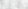 Апрель94Совершенствование броска202Беседа на тему «Подбор упражнений для занятий». Проведение разминки занимающимися.Совершенствование «мельницы» с захватом разноименной руки под плечо. Учебная схватка на выполнение «мельницы». Вольная схватка на выполнение этого приема.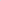 Апрель95Совершенствование броска202IБеседа ла тему «Распределение нагрузки».Совершенствование броска зацепом стопой и захватом одноименной руки и пояса. Учебная схватка на выполнение бросков зацепом стопой с захватом одноименной руки и пояса. Тренировочная схватка с назначением судей.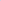 Апрель96Совершенствование броска202Беседа на тему «Указания перед соревнованием».Совершенствование броска — подхват со скрещиванием рук. Учебная схватка на выполнение подхвата.Апрель97Совершенствование броска202Беседа на тему «Проведение самостоятельной разминки». Проведение разминки занимающимися.Совершенствование приема — подсад изнутри. Схватка с форой. Вольные схватки.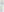 Приемы самозащиты: помощь (взаимовыручка) при нападении с попыткойАпрель98Совершенствование броска20,51,5Беседа на тему «Правила соревнований, их организация и проведение».Совершенствование приема — подхват с отшагиванием. Учебная схватка на выполнение подхвата. Вольная схватка (6 мин). Апрель99Контрольные нормативы 202Турнир городского округа Верхний Тагил по Общей Физической Подготовке, среди спортивных секций Апрель100Соревнования 202Турнир городского округа Верхний Тагил по самбо, среди юношей и девушек Апрель101Совершенствование броска202Совершенствование броска — задний переворот, Схватка по тактическому плану. Вольная схватка.Май102Совершенствование броска202Совершенствование броска — задний переворот, Схватка по тактическому плану. Вольная схватка.Май103Совершенствование броска202Беседа на тему «Планирование занятий». Совершенствование броска подхват изнутри с зашагиванием. Учебная схватка на выполнение броска подхватом. Схватка по индивидуальному тактическому плану.Май104Совершенствование броска202Беседа на тему «Методы обучения». Совершенствование броска зацепом снаружи дальней одноименной ноги.Учебная схватка на выполнение этого броска. Вольная схватка.Май105Совершенствование броска202Беседа на тему «Способы разучивания приемов и упражнений».Совершенствование броска обвивом без падения. Учебная схватка на выполнение броска обвивом. Вольная схватка.Май106Совершенствование броска20,51,5Беседа на тему «Краткие сведения о физиологических основах тренировки самбиста».Совершенствование приема — подхват изнутри под одноименную ногу.Учебная схватка на выполнение подхвата. Вольные схватки. Май107Совершенствование броска202Совершенствование броска через голову с упором в сгиб бедра. Учебная схватка на выполнение броска с падением. Вольные схватки. Май108Вольные схватки20,51,5Беседа на тему «Организация активного отдыха и самостоятельные занятия». Вольные схватки.МайИТОГО:ИТОГО:21628188